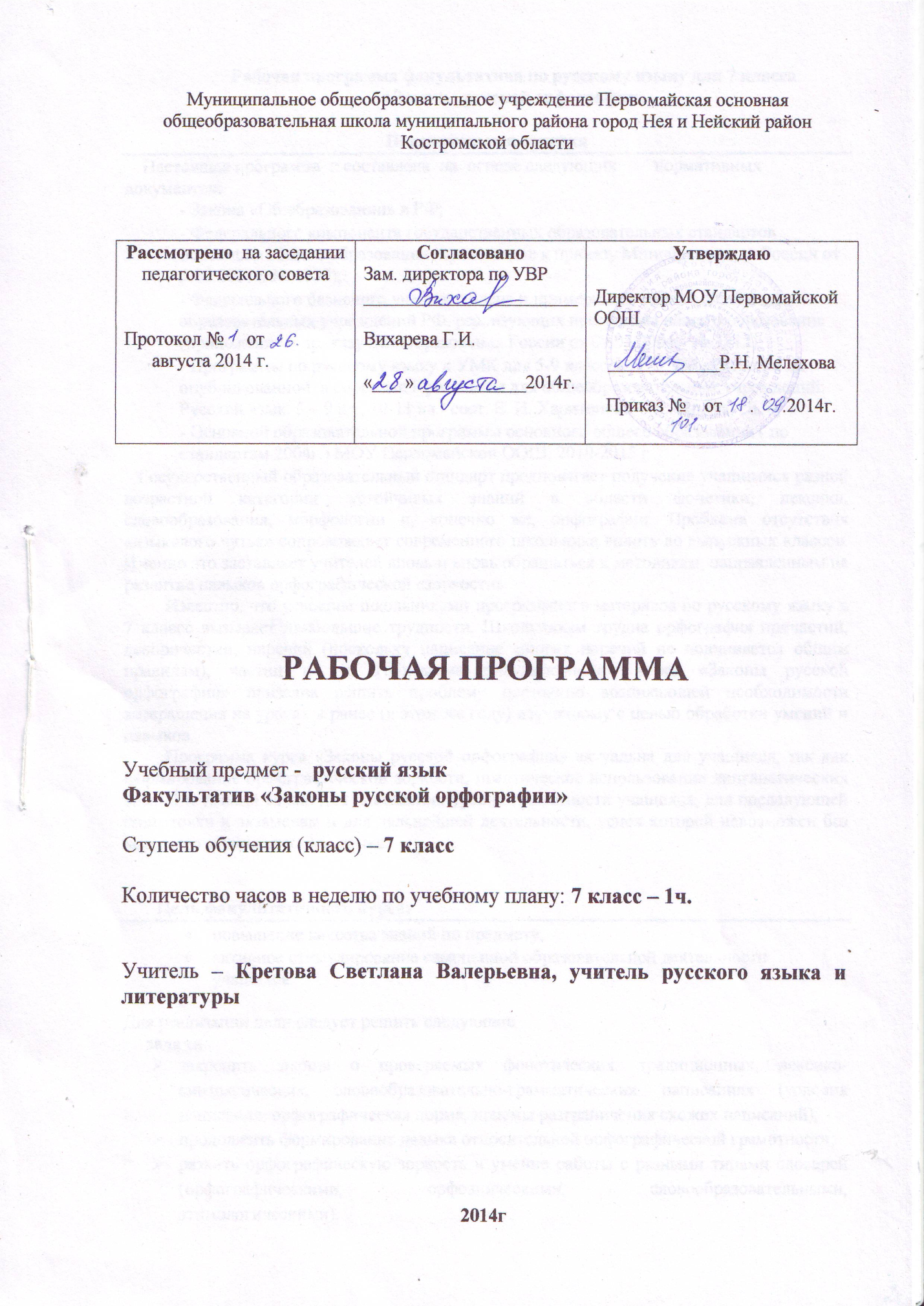 Рабочая программа факультатива по русскому языку для 7 класса « Законы русской орфографии»Пояснительная записка    Настоящая программа  к составлена  на  основе следующих        нормативных документов:- Закона «Об образовании» в РФ;- Федерального компонента государственных образовательных стандартов  основного общего образования (приложение к приказу Минобразования России от 5.03.2004г. № 1089);- Федерального базисного учебного плана и примерных учебных планов для образовательных учреждений РФ, реализующих программы общего образования (приложение к приказу Минобразования России от 09.03.2004г. № 1312);- Программы по русскому языку к УМК для 5-9 классов В. В. Бабайцевой и др., опубликованной  в сборнике Программы для общеобразовательных учреждений: Русский язык. 5 – 9 кл., 10-11 кл./ сост. Е. И. Харитонова - М.: Дрофа, 2010;- Основной образовательной программы основного общего образования ( по стандартам 2004г.) МОУ Первомайской ООШ. 2010-2015 г   Государственный образовательный стандарт предполагает получение учащимися разной возрастной категории  устойчивых знаний в области фонетики, лексики, словообразования, морфологии и, конечно же, орфографии. Проблема отсутствия «языкового чутья» сопровождает современного школьника вплоть до выпускных классов. Именно это заставляет учителей вновь и вновь обращаться к методикам, направленным на развитие навыков орфографической «зоркости».Известно, что усвоение школьниками программного материала по русскому языку в 7 классе вызывает наибольшие трудности. Школьникам трудна орфография причастий, деепричастий, наречий (поскольку написание многих наречий не подчиняется общим правилам), частиц и т.д. Программа факультативного курса «Законы русской орфографии» призвана решить проблему постоянно возникающей необходимости возвращения на уроках к ранее (в этом же году) изученному с целью обработки умений и навыков.Программа курса «Законы русской орфографии» актуальна для учащихся, так как формирование орфографической зоркости, практическое использование лингвистических знаний и умений важно для повышения уровня грамотности учащихся, для последующей подготовки к экзаменам и для дальнейшей деятельности, успех которой невозможен без хорошего знания русского языка.Цель факультативного курса: повышение качества знаний по предмету, активное стимулирование самоценной образовательной деятельности учащихся.Для реализации цели следует решить следующие     задачи:закрепить знания о проверяемых фонетических, традиционных, лексико-синтаксических, словообразовательно-грамматических написаниях (условия написания, орфографическая норма, приемы разграничения схожих написаний);продолжить формирование навыка относительной орфографической грамотности;развить орфографическую зоркость и умение работы с разными типами словарей (орфографическими, орфоэпическими, словообразовательными, этимологическими).Общий объём часов на изучение данного курса, предусмотренный учебным планом:Программа рассчитана на 34 часа (1 час  в неделю).  Данная рабочая программа предназначена для реализации в 7 классе, т.к. качество знаний учащихся требует систематической работы по формированию орфографической зоркости. Ожидаемые результаты:овладение общими ЗУН исследовательской деятельности;умение не только констатировать те или иные языковые явления, но и объяснять их;повышение орфографической и пунктуационной грамотности.Содержание программы факультативного курса1.Фонетика и орфоэпия Фонетика. Фонетический разбор.Нормы ударения и произношения.2.Орфография. Повторение Правописание безударных гласных. Корни с чередованием. Правописание приставок. Не с существительными, прилагательными, глаголами. Не и ни в местоимениях. Гласные о и е после шипящих в разных частях речи. Правописание суффиксов существительных. Н и НН в суффиксах прилагательных.Дефисное и слитное написание сложных прилагательных.Правописание  числительных.Личные окончания глаголов.Наклонения глаголов.3. Причастие Склонение причастий. Написание действительных причастий.Написание страдательных причастий.Н и НН в суффиксах причастий.Не с причастиями.4. Деепричастие Деепричастный оборот. Запятые при деепричастном обороте.Не с деепричастиями.5. Наречие Степени сравнения наречий. Не с наречиями на –о и –е.Буквы е и и в приставках не- и ни- отрицательных наречий.Н и НН в наречиях на –о и –е.Буквы о и е после шипящих на конце наречий.Буквы о и а на конце наречий.Дефис в наречиях.Слитное и раздельное написание приставок  в наречиях.Слова категории состояния.6. Служебные части речи Предлог. Союз. Частица. Междометие.Тематическое планированиеТребования к уровню подготовки обучающихся   В результате изучения  факультативного курса обучающиеся должнызнать: правила проверяемых, фонетических, традиционных, лексико-синтаксических, словообразовательно-грамматических написаний;условия, от которых зависит написание;норму, действующую при данных условиях;последовательность обнаружения изучаемой орфограммы;приёмы разграничения схожих написаний.уметь: правильно писать слова с орфограммами, обусловленными морфологическим и традиционным принципами написания;правильно писать сложные слова;правильно писать не с разными частями речи;правильно писать слова с орфограммами в суффиксах и окончаниях имен существительных;правильно писать слова с орфограммами в суффиксах и окончаниях прилагательных;правильно писать слова с орфограммами в окончаниях и суффиксах глаголов; правильно писать слова с орфограммами в суффиксах причастий и отглагольных прилагательных; правильно писать слова с орфограммами в приставках и суффиксах наречий;отличать служебные части речи.Учебно-методическое обеспечение образовательного процессаПрограммы для общеобразовательных учреждений: Русский язык. 5 – 9 кл., 10-11 кл./ сост. Е. И. Харитонова - М.: Дрофа 2.  Бабайцева В.В., Чеснокова Л.Д. Русский язык. Теория 5-9 класс.- М.: Дрофа 3. Граник Г.Г., Бондаренко СМ., Концевая ЛА Секреты орфографии.- М 4. Капинос В.И. и др. Русский язык. Синтаксис. Текст. 8-9кл.М. Дрофа. 5. Иссерс. Кузьмина. Русский язык. Синтаксис и пунктуация. Тесты. 8-9 кл. М. дрофа. 6. Капинос. Русский язык. «Фонетика. Грамматика. Текст.» Тесты. 5-7кл. М. дрофа.7. Диктанты по русскому языку для 5-11 классов. Автор-составитель Р.П. Кадырко       8. Сенина Н.А. Русский язык тесты для промежуточного контроля. 7 класс. Ростов на    Дону: Легион9. Егорова Н.В.  Контрольно-измерительные материалы. Русский язык. 7 класс. М. ВАКО.№п/пНаименование разделов, темОборудование Вводимые понятияКол-вочасов№п/пФонетика и орфоэпия21.Фонетика. Фонетический разбор.карточкиФонетика. Звуки.12.Нормы ударения и произношениякарточкиУдарение1Орфография. Повторение.123.Правописание безударных гласныхДидактический материалБезударные гласные14.Корни с чередованиемТесты. КарточкиКорни с чередованием15.Правописание приставокДидактический материалПриставки рас- раз-, пре- и при-16.Не с существительными, прилагательными, глаголами.Тесты. КарточкиНаписание не с разными частями речи17.Не и ни в местоименияхКарточкиНаписание не и ни в местоимениях18.Гласные о и е после шипящих в разных частях речиТесты. КарточкиНаписание гласных о и е после шипящих в разных частях речи 19.Правописание суффиксов существительныхКарточкиПравописание суффиксов существительных110.Н и НН в суффиксах прилагательных.Карточки. ТестыПравила написания Н и НН в суффиксах прилагательных111.Дефисное и слитное написание сложных прилагательныхТесты. Дидактический материалДефисное и слитное написание сложных прилагательных112.Правописание  числительныхКарточкиПравописание числительных113.Личные окончания глаголовкарточкиЛичные окончания глаголов114.Наклонения глаголовТекстыНаклонения глаголов1Причастие 5ч15.Склонение причастийТекстыСклонение причастий116.Написание действительных причастийДидактический материалНаписание гласных в суффиксах действительных причастий117.Написание страдательных причастийДидактический материалНаписание гласных в суффиксах страдательных причастий118.Н и НН в суффиксах причастийТекстыНаписание Н и НН в суффиксах причастий119.Не с причастиямиКарточкиНаписание не с причастиями1Деепричастие 2ч20.Деепричастный оборот. Запятые при деепричастном оборотеТекстыДеепричастный оборот121.Не с деепричастиямиКарточкиНаписание не с деепричастиями1Наречие 9 ч22.Степени сравнения наречийКарточкиСтепени сравнения наречий123.Не с наречиями на –о и -еТесты.Написание не с наречиями124.Буквы е и и в приставках не- и ни- отрицательных наречийТесты. КарточкиНаписание е и и в приставках не- и ни-125.Н и НН в наречиях на –о и -еТесты. КарточкиН и НН в наречиях126.Буквы о и е после шипящих на конце наречийТесты. КарточкиНаписание букв о и е после шипящих127.Буквы о и а на конце наречийТесты.Написание букв о и а на конце наречий128.Дефис в наречияхТесты. КарточкиДефис в наречиях129.Слитное и раздельное написание приставок  в наречиях.Тесты.КарточкиНаписание приставок в наречиях130.Слова категории состоянияТекстыКатегория состояния1Служебные части речи 4ч31.ПредлогТексты. КарточкиПроизводные и непроизводные предлоги132.СоюзТекстыСочинительные и подчинительные  союзы133.ЧастицаТекстыРазряды частиц134.МеждометиеТекстыДефис в междометиях1